Итоги конкурса по отбору лучших муниципальных учреждений культуры, находящихся на территории сельских поселений Ивановской области, и их работникам12.08.2014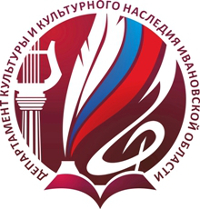 С 2013 года Министерством культуры Российской Федерации проводится конкурс среди субъектов России на выплату денежного поощрения лучшим муниципальным учреждениям культуры, находящимся на территории сельских поселений и их работникам.В 2013 году денежные поощрения в сумме 1млн.100руб. получили 8 лучших муниципальных учреждений и 6 работников культуры.В результате конкурса 2014 года в котором участвовало 25 заявок от муниципальных учреждений и 13 заявок от муниципальных работников культуры Денежные поощрения получили 5 муниципальных образований в сумме по 100,0 тысяч рублей и 7 работников муниципальной культуры Ивановской области в сумме по 50,0 тыс. рублей.- Библиотека Нижнеландеховского сельского поселения Пестяковского муниципального района;
- Сельская библиотека Воскресенского центра культуры и досуга Лежневского муниципального района;
- Сельская библиотека Решемского социально-культурного объединения Кинешемского муниципального района;
- Центр культуры и досуга Октябрьского сельского поселения Вичугского муниципального района;
- Центр культуры и досуга Морозовского сельского поселения Тейковского муниципального района.
- Милашова Мария Геннадьевна - директор культурно-досугового центра Китовского сельского поселения Шуйского муниципального района;
- Шилова Любовь Вениаминовна – директор Аньковского социально-культурного объединения Ильинского муниципального района;
- Пашкова Инна Николаевна – директор Воскресенского центра культуры и досуга Лежневского муниципального района;
- Шальнова Надежда Евгеньевна – директор учреждения культуры «Родник» Волжского сельского поселения Заволжского муниципального района;
- Васенина Наталия Николаевна – заведующая музыкальной частью Архиповского Дома культуры Савинского муниципального района;
- Разоренова Маргарита Александровна – директор Холуйской централизованной клубной системы Южского муниципального района;
- Власова Людмила Вячеславовна – заведующая библиотекой с. Бережок культурно-досугового центра Новоселковского сельского поселения Гаврилово-Посадского муниципального района.